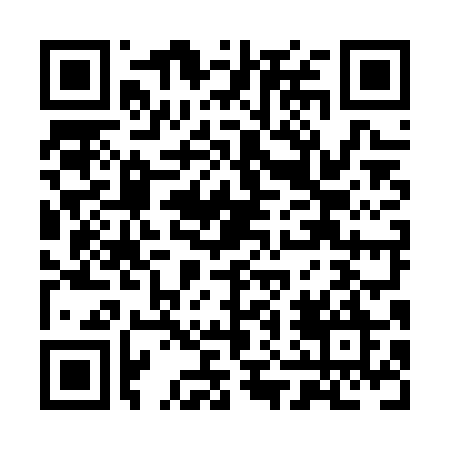 Ramadan times for Clydesdale, Nova Scotia, CanadaMon 11 Mar 2024 - Wed 10 Apr 2024High Latitude Method: Angle Based RulePrayer Calculation Method: Islamic Society of North AmericaAsar Calculation Method: HanafiPrayer times provided by https://www.salahtimes.comDateDayFajrSuhurSunriseDhuhrAsrIftarMaghribIsha11Mon6:116:117:321:235:247:147:148:3512Tue6:096:097:301:225:267:157:158:3713Wed6:076:077:281:225:277:177:178:3814Thu6:056:057:261:225:287:187:188:4015Fri6:036:037:241:215:297:197:198:4116Sat6:016:017:221:215:307:217:218:4217Sun5:595:597:211:215:317:227:228:4418Mon5:575:577:191:215:327:237:238:4519Tue5:555:557:171:205:337:257:258:4720Wed5:535:537:151:205:347:267:268:4821Thu5:515:517:131:205:357:277:278:5022Fri5:495:497:111:195:367:297:298:5123Sat5:475:477:091:195:377:307:308:5324Sun5:455:457:071:195:387:317:318:5425Mon5:425:427:051:185:397:337:338:5626Tue5:405:407:031:185:407:347:348:5727Wed5:385:387:011:185:417:357:358:5928Thu5:365:367:001:185:427:367:369:0029Fri5:345:346:581:175:437:387:389:0230Sat5:325:326:561:175:447:397:399:0331Sun5:305:306:541:175:457:407:409:051Mon5:285:286:521:165:467:427:429:062Tue5:265:266:501:165:477:437:439:083Wed5:235:236:481:165:477:447:449:094Thu5:215:216:461:165:487:467:469:115Fri5:195:196:441:155:497:477:479:126Sat5:175:176:431:155:507:487:489:147Sun5:155:156:411:155:517:497:499:168Mon5:135:136:391:145:527:517:519:179Tue5:105:106:371:145:537:527:529:1910Wed5:085:086:351:145:547:537:539:20